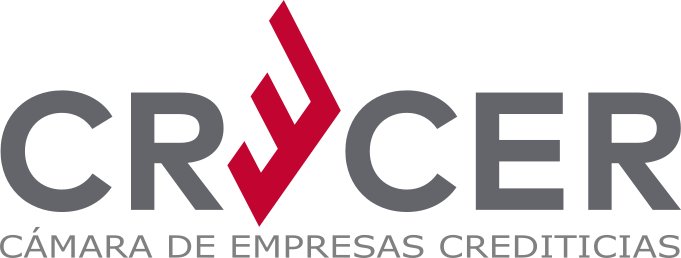 SOLICITUD DE ADMISIÓNInformación generalFecha solicitud de admisión: 		___/___/___Empresa:				____________________________RUC:					___________Actividad de la empresa:		_________________________________________Marcas de productos:			_________________________________________País de origen:			______________Antigüedad en el mercado:		______ añosDirección:				_________________________________________Teléfono línea baja:			______________Teléfono celular:			______________Fax:					______________Página web:				______________Correo electrónico:			______________Fecha de aniversario empresa: 	___/___/___SOLICITUD DE ADMISIÓNInformación financieraFacturación mensual promedio:	Gs. ______________________________(sumar las ventas de los últimos 12 formularios de IVA y dividir entre 12)Capital social integrado:		Gs. ______________________________(importe del capital efectivamente integrado sin incluir reservas, resultados, etc.)Directorio y/o AccionistasC.I. N°						Nombre completo1) ________________________	1) _______________________________________2) ________________________	2) _______________________________________3) ________________________	3) _______________________________________4) ________________________	4) _______________________________________5) ________________________	5) _______________________________________6) ________________________	6) _______________________________________SOLICITUD DE ADMISIÓNDesignación de representantesREPRESENTANTE TITULAR:		_____________________________________C.I. N°:					___________________Cargo:					___________________Teléfono (línea directa):		______________Teléfono celular (personal):		______________Correo electrónico (personal):	______________Fecha de nacimiento:		___/___/___REPRESENTANTE SUPLENTE: 	_____________________________________C.I. N°:					___________________Cargo:					___________________Teléfono (línea directa):		______________Teléfono celular (personal):		______________Correo electrónico (personal):	______________Fecha de nacimiento:		___/___/___SOCIO PROPONENTE:		___________________SOLICITUD DE ADMISIÓNPor medio de la presente, solicitamos nuestra incorporación como socio activo a CRECER Cámara de Empresas Crediticias. Al mismo tiempo, reconocemos haber leído sus Estatutos y Modificaciones y damos nuestra conformidad a los mismos.Firma y Aclaración							Firma y Aclaración   Representante titular						Representante suplenteAsunción, ____, ______ ________ del año ____